ĐỀ CƯƠNG THỰC TẬP TẠI DOANH NGHIỆPThực hiện Tiến độ đào tạo năm học 2019 - 2020;Nhằm nâng cao chất lượng đào tạo gắn liền với thực tế sản xuất tại các Doanh nghiệp có nhu cầu sử dụng người lao động đã qua đào tạo nghề;Mục đích - yêu cầu thực tập tại Doanh nghiệp:1.Mục đích:2. Yêu cầu:Nội dung đi thực tập:1. Nội dung bắt buộc: (thời gian 4 tuần)Tuân thủ nội qui, qui định; Tác phong công nghiệp; An toàn lao động;Tổ chức sản xuất; Trình tự tổ chức sản phẩm; Qui trình sản xuất;Qui chuẩn - Tiêu chuẩn sản phẩm; Sử dụng các thiết bị, dụng cụ đo, kiểm tra và cân chỉnh ;2. Nội dung thực tập theo kế hoạch làm việc với Doanh nghiệp3. Nội dung HSSV viết báo cáo theo yêu cầu Doanh nghiệpThời gian viết báo cáo TTDN.KẾ HOẠCHV/v: Thực tập tại Doanh nghiệp cho học sinh, sinh viên năm học 2019 - 2020Thực hiện Tiến độ đào tạo năm học 2019 - 2020;Nhằm nâng cao chất lượng đào tạo gắn liền với thực tế sản xuất tại các Doanh nghiệp có nhu cầu sử dụng người lao động đã qua đào tạo nghề.Mục đích - yêu cầu thực tập Doanh nghiệp:1.Mục đích:2. Yêu cầu: Nhiệm vụ của khoa và giáo viên hướng dẫn: 1. Trưởng khoa chuyên môn: Phụ trách chung2.  Phó và tổ trưởng Khoa chuyên môn:2.1. Phó khoa chuyên môn:2.2. Tổ trưởng bộ môn (nếu có):2.3. Giáo viên hướng dẫn HSSV thực tập3. Học sinh, sinh viên đi thực tập:III. Nội dung đi thực tập:IV. Số lượng và Thời gian thực tập:TỔNG HỢP DANH SÁCH HỌC SINH, SINH VIÊN ĐI TTDN NĂM HỌC :……………………………………LỚP :……………………………………THỜI GIAN TTDN : .……/tháng, từ ngày …………….… đến …….…………Tổng cộng: …………..học sinh, sinh viênGhi chú: Giáo viên hướng dẫn:………………………....…..; Hướng dẫn nhóm:…; điện thoại:………..…..Giáo viên hướng dẫn:………………………....…..; Hướng dẫn nhóm:…; điện thoại:………..…..Giáo viên hướng dẫn:………………………....…..; Hướng dẫn nhóm:…; điện thoại:………..…..Giáo viên hướng dẫn:………………………....…..; Hướng dẫn nhóm:…; điện thoại:………..…..Giáo viên hướng dẫn:………………………....…..; Hướng dẫn nhóm:…; điện thoại:………..…..TỔNG HỢP DANH SÁCH GIẢNG VIÊN HƯỚNG DẪN TTDNNĂM HỌC :……………………………………THỜI GIAN TTDN : .……/tháng, từ ngày …………….… đến …….…………          Mẫu_12.1_10BÁO CÁO KẾT QUẢ THỰC TẬP TẠI DOANH NGHIỆPĐánh giá chung:Khó khăn:……………………………………………………………………………...Thuận lợi:……………………………………………………………………………...Đánh giá Kết quả thực tập của HSSV Đề xuất, kiến nghị.BIÊN BẢN BÀN GIAOHỌC SINH, SINH VIÊN THỰC TẬPTại doanh nghiệp:………………………………………………………………….Hôm nay, ngày     /      /20…….., được sự đồng ý của Quí doanh nghiệp. Trường Cao đẳng kỹ thuật Đồng Nai gửi ……….. học sinh, sinh viên (đính kèm danh sách) đến thực tập tại doanh nghiệp từ ngày ……………….. đến ngày …………………….., gồm các nghề có số lượng như sau:Rất mong Quí doanh nghiệp tạo điều kiện thuận lợi cho các em trong thời gian thực tập. Trong quá trình thực tập mọi thông tin Quí doanh nghiệp liên hệ:Giáo viên hướng dẫn: ……………………………….., điện thoại:………………..Phòng đào tạo: 0613.222.3911 – 0613.822263 hoặc liên hệ cán bộ phụ trách:Bà Phạm Thị Thanh Thủy:  Điện thoại: 0941.909666;                          				       Email: thuycdndn@gmail.com.BIÊN BẢN(V/v Hợp tác đào tạo theo tiêu chuẩn của doanh nghiệp_Khóa ………….)Căn cứ chức năng, nhiệm vụ của Trường Cao đẳng kỹ thuật Đồng Nai;Căn cứ nhu cầu sử dụng lao động và tuyển dụng của Công Ty …………………;Hôm nay, ngày ….. tháng ….. năm 2019, tại văn phòng Trường Cao đẳng kỹ thuật Đồng Nai, chúng tôi gồm có:Chúng tôi gồm: Bên A:TRƯỜNG CAO ĐẲNG KỸ THUẬT ĐỒNG NAI Ông. Ngô Kim Lân	         Chức vụ: Phó Hiệu trưởng;Địa chỉ: số 88 Nguyễn Văn Hoa, phường Thống Nhất TP.Biên Hòa Đồng Nai;Điện thoại: 0613.822.263    Fax: 0613.822.Bên B:CÔNG TY ……………………………………… Địa chỉ: ……………………………………………….;Điện thoại: …………………………………………….;Người đại diện: …………………………………………;Chức vụ: …………………………………………………;        Sau khi thảo luận, hai bên cùng thống nhất ký kết biên bản hợp tác đạo tạo theo các nội dung sau: Nội dung liên kết đào tạo:(1). Chương trình thực tập doanh nghiệp là ……. tháng, từ ngày …../2019 đến 17/05/2020; (2) Chương trình liên kết đào tạo (khoảng ….. giờ) theo tiêu chuẩn sản xuất của doanh nghiệp và đánh giá kết quả người học;(3).Tạo điều kiện giáo viên: thâm nhập thực tế; hướng dẫn HSSV viết báo cáo thực tập; tìm hiểu trang thiết bị, máy móc và dụng cụ; kỹ thuật công nghệ, nhằm tăng kỹ năng nghề; đánh giá kết quả học tập và thực tập;(4) Số lượng sinh viên khóa…………….. thực tập là ……. sinh viên.Điều I:  Bên B nhận đào tạo: Đào tạo theo yêu cầu về nội dung đã thống nhất với bên A (đính kèm chương trình liên kết đào tạo và chương trình thực tập doanh nghiệp theo tiêu chuẩn của Công ty …………………………………);Chịu trách quản lý, phân công sinh viên trong quá trình học tập, thực tập và đảm bảo an toàn lao động cho Sinh viên trong quá trình thực tập sản xuất tại Công Ty;Phối hợp với giảng viên của bên A để đánh giá kết quả quá trình học tập, thực tập và viết báo cáo thực tập sản xuất tại Công Ty;Hỗ trợ cho giảng viên viên tìm hiểu trang thiết bị, máy móc và dụng cụ; kỹ thuật  công nghệ sản xuất tại Công ty;Tạo điều kiện thuận lợi hỗ trợ cho sinh viên trong quá trình học tập và thực tập sản xuất tại Công ty;Được tuyển dụng sinh viên sau khi hoàn thành khóa đào tạo tại công ty.Điều II: Trách  nhiệm bên A	- Cùng doanh nghiệp xây dựng nội dung chương trình liên kết đào tạo theo tiêu chuẩn của Công ty …………………………..; Lập kế hoạch đào tạo và phân công giáo viên hướng dẫn, thâm nhập thực tế tại công ty.- Cử giáo viên cùng cán bộ kỹ thuật của doanh nghiệp tham gia đào tạo theo tiêu chuẩn sản xuất của doanh nghiệp và đánh giá kết quả người học- Cử giảng viên theo dõi quá trình học tập và chịu trách nhiệm hướng dẫn cho sinh viên viết báo cáo trong quá trình học tập, theo yêu cầu của Công Ty.- Cử cán bộ phòng đào tạo giám sát quá trình đào tạo và đánh giá quá trình kết quả học tập theo qui định của chương trình đào tạo năm 2017.Điều III: Điều khoản chung Hai bên cùng phối hợp để thực hiện tốt biên bản này, nếu có gì khó khăn cùng nhau bàn bạc giải quyết.Bản ghi nhớ này được lập thành 04 bản, Bên B giữ 02 bản, bên A giữ 02 bản có giá trị như nhau.BIÊN BẢN(V/v Thực tập doanh nghiệp_Khóa …………)Căn cứ chức năng, nhiệm vụ của Trường Cao đẳng kỹ thuật Đồng Nai;Căn cứ nhu cầu sử dụng lao động và tuyển dụng của Công Ty …………………;Hôm nay, ngày ….. tháng ….. năm 2019, tại văn phòng Trường Cao đẳng kỹ thuật Đồng Nai, chúng tôi gồm có:Chúng tôi gồm: Bên A:TRƯỜNG CAO ĐẲNG KỸ THUẬT ĐỒNG NAI Ông. Ngô Kim Lân	         Chức vụ: Phó Hiệu trưởng;Địa chỉ: số 88 Nguyễn Văn Hoa, phường Thống Nhất TP.Biên Hòa Đồng Nai;Điện thoại: 0613.822.263    Fax: 0613.822.Bên B:CÔNG TY ……………………………………… Địa chỉ: ……………………………………………….;Điện thoại: …………………………………………….;Người đại diện: …………………………………………;Chức vụ: …………………………………………………;        Sau khi thảo luận, hai bên cùng thống nhất ký kết biên bản theo các nội dung sau: Nội dung liên kết đào tạo:(1). Chương trình thực tập doanh nghiệp là ……. tháng, từ ngày …../2019 đến 17/05/2020; (2).Tạo điều kiện giáo viên: hướng dẫn HSSV viết báo cáo thực tập; tìm hiểu trang thiết bị, máy móc và dụng cụ; kỹ thuật công nghệ, nhằm tăng kỹ năng nghề; đánh giá kết quả thực tập;(3) Số lượng sinh viên khóa…………….. thực tập là ……. sinh viên.Điều I:  Bên B nhận đào tạo: Đào tạo theo yêu cầu về nội dung đã thống nhất với bên A (chương trình thực tập doanh nghiệp theo tiêu chuẩn của Công ty …………………………………);Chịu trách quản lý, phân công sinh viên trong quá trình thực tập và đảm bảo an toàn lao động cho Sinh viên trong quá trình thực tập sản xuất tại Công Ty;Phối hợp với giảng viên của bên A để đánh giá kết quả quá trình thực tập và viết báo cáo thực tập sản xuất tại Công Ty;Tạo điều kiện thuận lợi hỗ trợ cho giảng viên, sinh viên trong quá trình thực tập sản xuất tại Công ty;Được tuyển dụng sinh viên sau khi hoàn thành khóa đào tạo tại công ty.Điều II: Trách  nhiệm bên A- Chịu trách nhiệm xây dựng nội dung chương trình thực tập tại Công ty …………………………..; Lập kế hoạch đào tạo và phân công giáo viên hướng dẫn, thâm nhập thực tế tại công ty.- Cử giảng viên theo dõi, chịu trách nhiệm hướng dẫn cho sinh viên viết báo cáo trong quá trình thực tập, theo yêu cầu của Công Ty.- Cử cán bộ phòng đào tạo giám sát quá trình thực tập và đánh giá quá trình kết báo cáo thực tập theo chương trình đào tạo năm 2017.Điều III: Điều khoản chung Hai bên cùng phối hợp để thực hiện tốt biên bản này, nếu có gì khó khăn cùng nhau bàn bạc giải quyết.Bản ghi nhớ này được lập thành 04 bản, Bên B giữ 02 bản, bên A giữ 02 bản có giá trị như nhau.ỦY BAN NHÂN DÂN TỈNH ĐỒNG NAITRƯỜNG CAO ĐẲNG KỸ THUẬT ĐỒNG NAI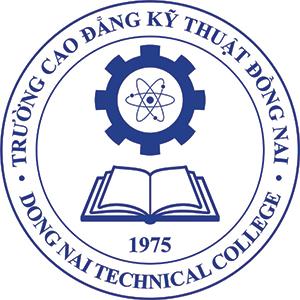 BÁO CÁO CHUYÊN ĐỀTHỰC TẬP TẠI DOANH NGHIỆPHọc sinh sinh viên thực hiện: ……………………………………….	Lớp: ……………Nghề: ……………………………………………………………..……………………..Giảng viên hướng dẫn: …………………………………………………………………Đồng Nai, ……/………..LỜI NÓI ĐẦUNHẬN XÉT CỦA GIÁO VIÊN HƯỚNG DẪNMỤC LỤCBẢNG VẼ, CHỮ VIẾT TẮT (NẾU CÓ)TÀI LIỆU THAM KHẢOGIỚI THIỆU VỀ CÔNG TY/DOANH NGHIỆP THỰC TẬPNỘI DUNGChương 1:Chương 2:Chương 3:Chương 4:KẾT QUẢ TIẾP CẬN VỚI CÔNG NGHỆ SẢN XUẤT TẠI DOANH NGHIỆPÝ KIẾN ĐỀ XUẤTBẢNG ĐIỂM CHI TIẾT MÔN HỌC/MÔ ĐUNKhoa: …………………………	Nghề: …………………………………Khóa: ……………….	Niên khóa: …………………………..Lớp: ……………	Học kỳ: ……. – Năm học: ……… - …………..Môn học/Mô đun: …………………………………………………..TỔNG KẾT:TRƯỜNG CAO ĐẲNG KỸ THUẬTĐỒNG NAIKHOA: ...................................          CỘNG HÒA XÃ HỘI CHỦ NGHĨA VIỆT NAMĐộc lập – Tự do – Hạnh phúcĐồng Nai, ngày …… tháng …. năm ……..TRƯỜNG CAO ĐẲNG KỸ THUẬTĐỒNG NAIKHOA: ...................................CỘNG HÒA XÃ HỘI CHỦ NGHĨA VIỆT NAMĐộc lập – Tự do – Hạnh phúcĐồng Nai, ngày  ……tháng ….. năm …….TRƯỜNG CAO ĐẲNG KỸ THUẬTĐỒNG NAIKHOA: …………………….CỘNG HÒA XÃ HỘI CHỦ NGHĨA VIỆT NAMĐộc lập – Tự do – Hạnh phúcTTHỌ VÀ TÊNTÊN DOANH NGHIỆPĐỊA CHỈ DOANH NGHIỆPĐIỆN THOẠI LIÊN HỆ DNGHI CHÚ(NHÓM)123456KT.HIỆU TRƯỞNGPHÓ HIỆU TRƯỞNGNGÔ KIM LÂNPHÒNG ĐÀO TẠOTRƯỞNG KHOABiên Hòa, ngày    /     /20...LẬP BẢNGTRƯỜNG CAO ĐẲNG KỸ THUẬTĐỒNG NAIKHOA: …………………….CỘNG HÒA XÃ HỘI CHỦ NGHĨA VIỆT NAMĐộc lập – Tự do – Hạnh phúcTTHỌ VÀ TÊNTÊN DOANH NGHIỆPĐỊA CHỈ DOANH NGHIỆPĐIỆN THOẠI DOANH NGHIỆPGHI CHÚ123456KT.HIỆU TRƯỞNGPHÓ HIỆU TRƯỞNGNGÔ KIM LÂNPHÒNG ĐÀO TẠOTRƯỞNG KHOABiên Hòa, ngày    /     /20LẬP BẢNGTRƯỜNG CAO ĐẲNG KỸ THUẬTĐỒNG NAIKHOA:……………………………Đồng Nai,  ngày      tháng      năm 20……         Nhận xét của Khoa/Ban giám hiệuNgười báo cáo/Khoa chuyên môn(Ký và ghi rõ họ tên)UBND TỈNH ĐỒNG NAITRƯỜNG CAO ĐẲNG KỸ THUẬTĐỒNG NAIMẫu_12.1_05TTNghềSố lượngTTNghềSố lượng1829310411512613714ĐẠI DIỆN DOANH NGHIỆP NHẬN HSSVTRƯỜNG CAO ĐẲNG KỸ THUẬTĐỒNG NAIKT. HIỆU TRƯỞNGPHÓ HIỆU TRƯỞNGNGÔ KIM LÂNUBND TỈNH ĐỒNG NAITRƯỜNG CAO ĐẲNG KỸ THUẬTĐỒNG NAISố:……/BB-CĐKTCỘNG HÒA XÃ HỘI CHỦ NGHĨA VIỆT NAMĐộc lập – Tự do – Hạnh phúcĐồng Nai, ngày     tháng     năm 20……     ĐẠI DIỆN BÊN BĐẠI DIỆN BÊN AGiám đốcKT. Hiệu TrưởngNgô Kim LânUBND TỈNH ĐỒNG NAITRƯỜNG CAO ĐẲNG KỸ THUẬTĐỒNG NAISố:……/BB-CĐKTCỘNG HÒA XÃ HỘI CHỦ NGHĨA VIỆT NAMĐộc lập – Tự do – Hạnh phúcĐồng Nai, ngày     tháng     năm 20……     ĐẠI DIỆN BÊN BĐẠI DIỆN BÊN AGiám đốcKT. Hiệu TrưởngNgô Kim LânỦY BAN NHÂN DÂN TỈNH ĐỒNG NAITRƯỜNG CAO ĐẲNG KỸ THUẬTĐỒNG NAICỘNG HÒA XÃ HỘI CHỦ NGHĨA VIỆT NAMĐộc lập – Tự do – Hạnh phúcSốTTMã số HSSVHọ tên học sinh sinh viênHỆ SỐ 1HỆ SỐ 1HỆ SỐ 1HỆ SỐ 2HỆ SỐ 2HỆ SỐ 2TBKTĐIỂM THIĐIỂM THITKMTKMGhi chúSốTTMã số HSSVHọ tên học sinh sinh viênTBKTL1L2L1L2Ghi chúXếp loạiSố lượngTỉ lệ (%)Xếp loạiSố lượngTỉ lệ (%)Điểm thiSố lượngTỉ lệ (%)Xuất sắcTB Khá> = 5GiỏiTB< 5KháYếu – KémTRƯỞNG KHOAGIẢNG VIÊNĐồng Nai, ngày …. tháng .. năm …...NGƯỜI VÀO ĐIỂM